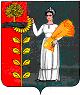 СОВЕТ ДЕПУТАТОВ СЕЛЬСКОГО ПОСЕЛЕНИЯ БОГОРОДИЦКИЙ СЕЛЬСОВЕТ ДОБРИНСКОГО МУНИЦИПАЛЬНОГО РАЙОНА ЛИПЕЦКОЙ ОБЛАСТИ РОССИЙСКОЙ ФЕДЕРАЦИИ22-я сессия V созываРЕШЕНИЕ16.11.2016г.	ж.д.ст. Плавица 		№ 50-рсО назначении публичных слушаний «О проекте бюджета сельского поселения Богородицкий сельсовет  Добринского муниципального района Липецкой области Российской Федерации на 2017 и плановый период 2018-2019 годов»В соответствии со ст. 28 Федерального закона от 06.10.2013г № 131-ФЗ «Об общих принципах организации местного самоуправления в Российской Федерации», руководствуясь Положением «О порядке организации и проведения публичных слушаний на территории сельского поселения Богородицкий сельсовет», Уставом сельского поселения Богородицкий сельсовет и учитывая решение постоянной комиссии по экономике, бюджету и муниципальной собственности и социальным вопросам и финансам, Совет депутатов сельского поселения Богородицкий сельсоветРЕШИЛ:         1. Назначить публичные слушания «О проекте бюджета сельского поселения Богородицкий сельсовет  Добринского муниципального района Липецкой области Российской Федерации на 2017 и плановый период 2018-2019  годов »  на 23 декабря 2016 года в 10-00 часов. Место проведения слушаний – здание администрации сельского поселения Богородицкий сельсовет.        2. Утвердить состав организационного комитета по подготовке и проведению публичных слушаний «О проекте бюджета сельского поселения Богородицкий сельсовет  Добринского муниципального района Липецкой области Российской Федерации на 2017 и плановый период 2018-2019  годов» (приложение №1).3. Поручить организационному комитету обнародовать проект бюджета сельского поселения Богородицкий сельсовет на 2017 и плановый период 2018-2019 годов  путем самостоятельного издания 10 экземпляров, размещенных для открытого доступа с 09.00 до 17.00 на информационном щите, расположенном в здании администрации.4. Установить срок подачи предложений и рекомендаций по проекту бюджета сельского поселения Богородицкий сельсовет Добринского муниципального района Липецкой области Российской Федерации  на 2017 и плановый период 2018-2019 годов год до 20.12.2016 года.5. Настоящее решение вступает в силу со дня его принятия.Глава сельского поселенияБогородицкий сельсовет						А.И.ОвчинниковПриложение  №1к решению 22-сессии Совета депутатов сельского поселенияБогородицкий сельсовет пятого созываО назначении публичных слушаний «О проекте бюджета сельского поселения Богородицкий сельсовет  Добринского муниципального района Липецкой области Российской Федерации на 2017 и плановый период 2018-2019 годов»№ 50-рс от 16.11.2016г.Составорганизационного комитета по подготовке и проведению публичных слушаний « О проекте бюджета сельского поселения Богородицкий сельсовет Добринского муниципального района Липецкой области на 2017  и плановый период 2018-2019годов»№ п/пФамилия, имя, отчествоМесто работы и занимаемая должность1Коробкина Наталья МихайловнаСтарший специалист 1 разряда администрации сельского поселения Богородицкий сельсовет2Чубаров Александр ГеннадьевичПредседатель постоянной комиссии по экономике, бюджету и муниципальной собственности и социальным вопросам и финансам  Совета депутатов сельского поселения Богородицкий сельсовет3Черникова Людмила Дмитриевна Председатель контрольно-счетной комиссии сельского поселения Богородицкий сельсовет4Бессонова Людмила Васильевна Специалист 1 разряда администрации сельского поселения Богородицкий сельсовет